О внесении изменений в муниципальную программу Североуральского городского округа «Развитие культуры и искусства в Североуральском городском округе» на 2014-2021 годы, утвержденную постановлением Администрации Североуральского городского округа от 07.11.2013 № 1582Руководствуясь решениями Думы Североуральского городского округа 
от 22.04.2015 № 33 «Об утверждении Положения о правовых актах Североуральского городского округа», от 17.04.2019 № 17 «О внесении изменений в решение Думы Североуральского городского округа от 26.12.2018 
№ 84 «О бюджете Североуральского городского округа на 2019 год и плановый период 2020 и 2021 годов», в соответствии с постановлением Администрации Североуральского городского округа от 02.09.2013 № 1237 «Об утверждении Порядка формирования и реализации муниципальных программ Североуральского городского округа», Администрация Североуральского городского округаПОСТАНОВЛЯЕТ:1. Внести в муниципальную программу Североуральского городского округа «Развитие культуры и искусства в Североуральском городском округе» 
на 2014-2021 годы, утвержденную постановлением Администрации Североуральского городского округа от 07.11.2013 № 1582, в редакции 
от 10 апреля 2019 года, следующие изменения:1) в Паспорте муниципальной программы:строку «Перечень основных целевых показателей муниципальной программы» дополнить пунктом 29 следующего содержания:«29) количество проведенных мероприятий в сфере туризма 
и туристической деятельности (консультации, тренинги, семинары, мастер-классы, форумы, круглые столы).»;  строку «Объемы финансирования муниципальной программы по годам реализации, тыс. рублей» изложить в следующей редакции:«»;2) абзац второй раздела 3 «Плана мероприятий по выполнению муниципальной программы» изложить в следующей редакции:«Общий объем финансирования муниципальной программы из средств местного, областного и федерального бюджета составляет 928 646,18599 тыс. руб., в том числе по годам реализации:2014 год – 61 073,7 тыс. руб.2015 год – 91 085,6 тыс. руб.2016 год – 96 941,52606 тыс. руб.2017 год – 149 912,49699 тыс. руб.2018 год – 126 453,06294 тыс. руб.2019 год – 137 694,30000 тыс. руб.2020 год – 131 772,30000 тыс. руб.2021 год – 133 713,20000 тыс. руб.»;3) приложение № 1 к муниципальной программы «Цели, задачи и целевые показатели реализации муниципальной программы Североуральского городского округа «Развитие культуры и искусства в Североуральском городском округе» 
на 2014-2021 годы дополнить строкой 55 следующего содержания:4) приложение № 2 к муниципальной программе «План мероприятий 
по выполнению муниципальной программы Североуральского городского округа «Развитие культуры и искусства в Североуральском городском округе» 
на 2014-2021 годы» изложить в новой редакции (прилагается). 2. Контроль за выполнением настоящего постановления возложить 
на Первого заместителя Главы Администрации Североуральского городского округа С.А. Золотареву. 3. Разместить настоящее постановление на официальном сайте Администрации Североуральского городского округа.Глава Североуральского городского округа				          В.П. МатюшенкоПриложение к постановлению Администрации Североуральского городского округа от 07.06.2019 № 597Приложение № 2к муниципальной программе Североуральского городского округа «Развитие культуры и искусства в Североуральском городском округе» на 2014-2021 годыПЛАН МЕРОПРИЯТИЙпо выполнению муниципальной программы Североуральского городского округа«Развитие культуры и искусства в Североуральском городском округе» на 2014-2021 годы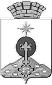 АДМИНИСТРАЦИЯ СЕВЕРОУРАЛЬСКОГО ГОРОДСКОГО ОКРУГА ПОСТАНОВЛЕНИЕАДМИНИСТРАЦИЯ СЕВЕРОУРАЛЬСКОГО ГОРОДСКОГО ОКРУГА ПОСТАНОВЛЕНИЕ07.06.2019                                                                                                         № 597                                                                                                        № 597г. Североуральскг. СевероуральскОбъемы финансирования муниципальной программы по годам реализации, тыс. рублейвсего20142015201620172018201920202021Объемы финансирования муниципальной программы по годам реализации, тыс. рублейВсего по муниципальной программе, в том числе1018608,6829964962,9100988,5108369,62606162877,29699139923,86294150393,96500144575,81600146516,71600Объемы финансирования муниципальной программы по годам реализации, тыс. рублейместный бюджет862769,0859959621,587141,192477,82606125043,69699113600,36294119399,10000131772,30000133713,20000Объемы финансирования муниципальной программы по годам реализации, тыс. рублейфедеральный бюджет264,60000100,064,60100,000000000Объемы финансирования муниципальной программы по годам реализации, тыс. рублейобластной бюджет65612,500001352,23879,94463,7000024768,8000012852,7000018295,2000000Объемы финансирования муниципальной программы по годам реализации, тыс. рублейвнебюджетные источники89962,497003889,29902,911428,1000012964,8000013470,8000012699,6650012803,5160012803,5160055.Целевой показатель 29:Количество проведенных мероприятий в сфере туризма и туристической деятельности (консультации, тренинги, семинары, мастер-классы, форумы, круглые столы)единиц00000100Статистические данные№ строкиНаименование мероприятия / Источники расходов на финансированиеОбъем расходов на выполнение мероприятия за счет всех источников ресурсного обеспечения, тыс. руб.Объем расходов на выполнение мероприятия за счет всех источников ресурсного обеспечения, тыс. руб.Объем расходов на выполнение мероприятия за счет всех источников ресурсного обеспечения, тыс. руб.Объем расходов на выполнение мероприятия за счет всех источников ресурсного обеспечения, тыс. руб.Объем расходов на выполнение мероприятия за счет всех источников ресурсного обеспечения, тыс. руб.Объем расходов на выполнение мероприятия за счет всех источников ресурсного обеспечения, тыс. руб.Объем расходов на выполнение мероприятия за счет всех источников ресурсного обеспечения, тыс. руб.Объем расходов на выполнение мероприятия за счет всех источников ресурсного обеспечения, тыс. руб.Объем расходов на выполнение мероприятия за счет всех источников ресурсного обеспечения, тыс. руб.Номер строки целевых показателей, на достижение которых направлены мероприятия№ строкиНаименование мероприятия / Источники расходов на финансированиеВсегопервый год2014второй год2015третий год2016четвертый год 2017пятый год2018шестой год2019седьмой год2020восьмой год2021Номер строки целевых показателей, на достижение которых направлены мероприятия1.Всего по муниципальной программе, в том числе:1018608,6829964962,9100988,5108369,62606162877,29699139923,86294150393,96500144575,81600146516,716002.местный бюджет862769,0859959621,587141,192477,82606125043,69699113600,36294119399,10000131772,30000133713,200003.федеральный бюджет264,60000100,064,60100,0000000004.областной бюджет65612,500001352,23879,94463,7000024768,8000012852,7000018295,20000005.внебюджетные источники89962,497003889,29902,911428,1000012964,8000013470,8000012699,6650012803,5160012803,516006.Капитальные вложения000000000нет7.местный бюджет000000000нет8.федеральный бюджет000000000нет9.областной бюджет000000000нет10.внебюджетные источники000000000нет11.Прочие нужды1018608,6829964962,9100988,5108369,62606162877,29699139923,86294150393,96500144575,81600146516,7160012.местный бюджет862769,0859959621,587141,192477,82606125043,69699113600,36294119399,10000131772,30000133713,2000013.федеральный бюджет264,60000100,064,60100,00000000014.областной бюджет65612,500001352,23879,94463,7000024768,8000012852,7000018295,200000015.внебюджетные источники89962,497003889,29902,911428,1000012964,8000013470,8000012699,6650012803,5160012803,5160016.Подпрограмма 1: Сохранение, использование, популяризация и охрана объектов культурного наследияПодпрограмма 1: Сохранение, использование, популяризация и охрана объектов культурного наследияПодпрограмма 1: Сохранение, использование, популяризация и охрана объектов культурного наследияПодпрограмма 1: Сохранение, использование, популяризация и охрана объектов культурного наследияПодпрограмма 1: Сохранение, использование, популяризация и охрана объектов культурного наследияПодпрограмма 1: Сохранение, использование, популяризация и охрана объектов культурного наследияПодпрограмма 1: Сохранение, использование, популяризация и охрана объектов культурного наследияПодпрограмма 1: Сохранение, использование, популяризация и охрана объектов культурного наследияПодпрограмма 1: Сохранение, использование, популяризация и охрана объектов культурного наследияПодпрограмма 1: Сохранение, использование, популяризация и охрана объектов культурного наследияПодпрограмма 1: Сохранение, использование, популяризация и охрана объектов культурного наследия17.Всего по подпрограмме 1, в том числе: 3703,845000547,8150,00000196,04500510,00000700,00000800,00000800,00000стр. 4,5,2918.местный бюджет3703,845000547,8150,00000196,04500510,00000700,00000800,00000800,0000019.федеральный бюджет00000000020.областной бюджет00000000021.внебюджетные источники00000000022.1. Капитальные вложения1. Капитальные вложения1. Капитальные вложения1. Капитальные вложения1. Капитальные вложения1. Капитальные вложения1. Капитальные вложения1. Капитальные вложения1. Капитальные вложения1. Капитальные вложения1. Капитальные вложения23.Всего по направлению «Капитальные вложения», в том числе:000000000нет24.1.1. Бюджетные инвестиции в объекты капитального строительства1.1. Бюджетные инвестиции в объекты капитального строительства1.1. Бюджетные инвестиции в объекты капитального строительства1.1. Бюджетные инвестиции в объекты капитального строительства1.1. Бюджетные инвестиции в объекты капитального строительства1.1. Бюджетные инвестиции в объекты капитального строительства1.1. Бюджетные инвестиции в объекты капитального строительства1.1. Бюджетные инвестиции в объекты капитального строительства1.1. Бюджетные инвестиции в объекты капитального строительства1.1. Бюджетные инвестиции в объекты капитального строительства1.1. Бюджетные инвестиции в объекты капитального строительства25.Бюджетные инвестиции в объекты капитального строительства всего, в том числе:000000000нет26.1.2. Иные капитальные вложения1.2. Иные капитальные вложения1.2. Иные капитальные вложения1.2. Иные капитальные вложения1.2. Иные капитальные вложения1.2. Иные капитальные вложения1.2. Иные капитальные вложения1.2. Иные капитальные вложения1.2. Иные капитальные вложения1.2. Иные капитальные вложения1.2. Иные капитальные вложения27.Мероприятие, всего, из них:000000000нет28.3. Прочие нужды3. Прочие нужды3. Прочие нужды3. Прочие нужды3. Прочие нужды3. Прочие нужды3. Прочие нужды3. Прочие нужды3. Прочие нужды3. Прочие нужды3. Прочие нужды29.Всего по направлению «Прочие нужды», всего, в том числе:3703,845000547,8150,00000196,04500510,00000700,00000800,00000800,00000стр. 4,5,2930.местный бюджет3703,845000547,8150,00000196,04500510,00000700,00000800,00000800,0000031.федеральный бюджет00000000032.областной бюджет00000000033.внебюджетные источники00000000034.Мероприятие 1Капитальный ремонт и ремонт памятников истории и культуры, относящихся к муниципальной собственности, всего, из них:3103,845000547,8150,00000196,04500510,00000700,00000500,00000500,00000стр. 4,2935.местный бюджет3103,845000547,8150,00000196,04500510,00000700,00000500,00000500,0000036.федеральный бюджет00000000037.областной бюджет00000000038.внебюджетные источники00000000039.Мероприятие 2Популяризация объектов культурного наследия (памятников истории и культуры), находящихся в собственности городского округа, всего, из них:600,00000000000300,00000300,00000стр. 5,2940.местный бюджет600,00000000000300,00000300,0000041.федеральный бюджет00000000042.областной бюджет00000000043.внебюджетные источники00000000044.Подпрограмма 2: Развитие музейного обслуживания населения Североуральского городского округаПодпрограмма 2: Развитие музейного обслуживания населения Североуральского городского округаПодпрограмма 2: Развитие музейного обслуживания населения Североуральского городского округаПодпрограмма 2: Развитие музейного обслуживания населения Североуральского городского округаПодпрограмма 2: Развитие музейного обслуживания населения Североуральского городского округаПодпрограмма 2: Развитие музейного обслуживания населения Североуральского городского округаПодпрограмма 2: Развитие музейного обслуживания населения Североуральского городского округаПодпрограмма 2: Развитие музейного обслуживания населения Североуральского городского округаПодпрограмма 2: Развитие музейного обслуживания населения Североуральского городского округаПодпрограмма 2: Развитие музейного обслуживания населения Североуральского городского округаПодпрограмма 2: Развитие музейного обслуживания населения Североуральского городского округа45.Всего по подпрограмме 2, в том числе:29983,023002602,02809,72946,672003404,454003612,60004959,765004856,616004791,21600стр. 9,10, 13, 29, 34, 3646.местный бюджет29054,426002511,32710,22816,072003317,454003305,100004887,900004785,900004720,5000047.федеральный бюджет000000000нет48.областной бюджет236,500000000236,50000000нет49.внебюджетные источники692,0970090,799,5130,6000087,0000071,0000071,8650070,7160070,7160050.1. Капитальные вложения1. Капитальные вложения1. Капитальные вложения1. Капитальные вложения1. Капитальные вложения1. Капитальные вложения1. Капитальные вложения1. Капитальные вложения1. Капитальные вложения1. Капитальные вложения1. Капитальные вложения51.Всего по направлению «Капитальные вложения», в том числе:000000000нет52.1.1. Бюджетные инвестиции в объекты капитального строительства1.1. Бюджетные инвестиции в объекты капитального строительства1.1. Бюджетные инвестиции в объекты капитального строительства1.1. Бюджетные инвестиции в объекты капитального строительства1.1. Бюджетные инвестиции в объекты капитального строительства1.1. Бюджетные инвестиции в объекты капитального строительства1.1. Бюджетные инвестиции в объекты капитального строительства1.1. Бюджетные инвестиции в объекты капитального строительства1.1. Бюджетные инвестиции в объекты капитального строительства1.1. Бюджетные инвестиции в объекты капитального строительства1.1. Бюджетные инвестиции в объекты капитального строительства53.Бюджетные инвестиции в объекты капитального строительства всего, в том числе:000000000нет54.1.2. Иные капитальные вложения1.2. Иные капитальные вложения1.2. Иные капитальные вложения1.2. Иные капитальные вложения1.2. Иные капитальные вложения1.2. Иные капитальные вложения1.2. Иные капитальные вложения1.2. Иные капитальные вложения1.2. Иные капитальные вложения1.2. Иные капитальные вложения1.2. Иные капитальные вложения55.Мероприятие, всего, из них:000000000нет56.3. Прочие нужды3. Прочие нужды3. Прочие нужды3. Прочие нужды3. Прочие нужды3. Прочие нужды3. Прочие нужды3. Прочие нужды3. Прочие нужды3. Прочие нужды3. Прочие нужды57.Всего по направлению «Прочие нужды», всего, в том числе:29983,023002602,02809,72946,672003404,454003612,60004959,765004856,616004791,21600стр. 9,10, 13, 29, 34, 3658.местный бюджет29054,426002511,32710,22816,072003317,454003305,100004887,900004785,900004720,5000059.федеральный бюджет000000000нет60.областной бюджет236,500000000236,500000000нет61.внебюджетные источники692,0970090,799,5130,6000087,0000071,0000071,8650070,7160070,7160062.Мероприятие 1Обеспечение деятельности (оказание услуг) муниципального музея, приобретение и хранение музейных предметов и музейных коллекций, всего, из них:28548,023002502,02809,72846,672003344,454003612,600004609,765004301,616004521,216000стр. 9,10, 29, 34, 3663.местный бюджет27619,426002411,32710,22716,072003257,454003305,100004537,9000004230,900004450,5000064.федеральный бюджет00000000065.областной бюджет236,500000000236,50000000066.внебюджетные источники692,0970090,799,5130,6000087,0000071,0000071,8650070,7160070,7160067.Мероприятие 2Информатизация муниципального музея, в том числе приобретение компьютерного оборудования и лицензионного программного обеспечения, подключение музея к сети Интернет, всего, из них:860,00000100,00100,0000060,000000200,00000200,00000200,00000стр. 1268.местный бюджет860,00000100,00100,0000060,000000200,00000200,00000200,0000069.федеральный бюджет00000000070.областной бюджет00000000071.внебюджетные источники00000000072.Мероприятие 3Проведение ремонтных работ в зданиях и помещениях, в которых размещаются муниципальные учреждения культуры, приведение в соответствие с требованиями норм пожарной безопасности и санитарного законодательства и (или) оснащение таких учреждений специальным оборудованием и инвентарем, всего, из них:575,0000000000150,00000355,0000070,00000стр. 1373.местный бюджет575,0000000000150,00000355,0000070,0000074.федеральный бюджет00000000075.областной бюджет00000000076.внебюджетные источники00000000077.Подпрограмма 3: Развитие библиотечного дела на территории Североуральского городского округаПодпрограмма 3: Развитие библиотечного дела на территории Североуральского городского округаПодпрограмма 3: Развитие библиотечного дела на территории Североуральского городского округаПодпрограмма 3: Развитие библиотечного дела на территории Североуральского городского округаПодпрограмма 3: Развитие библиотечного дела на территории Североуральского городского округаПодпрограмма 3: Развитие библиотечного дела на территории Североуральского городского округаПодпрограмма 3: Развитие библиотечного дела на территории Североуральского городского округаПодпрограмма 3: Развитие библиотечного дела на территории Североуральского городского округаПодпрограмма 3: Развитие библиотечного дела на территории Североуральского городского округаПодпрограмма 3: Развитие библиотечного дела на территории Североуральского городского округаПодпрограмма 3: Развитие библиотечного дела на территории Североуральского городского округа78.Всего по подпрограмме 3, в том числе:111412,9463812458,211517,311095,6250013753,8253814048,5960013025,0000017626,3000017888,10000стр. 17, 18, 19, 21, 22, 29, 34, 3679.местный бюджет110039,8763812458,211447,711040,6250013628,8253813010,1260013000,0000017596,3000017858,1000080.федеральный бюджет114,60000014,60100,000000000нет81.областной бюджет1013,4700000001013,47000000нет82.внебюджетные источники245,00000055,055,0000025,0000025,0000025,0000030,0000030,0000083.1. Капитальные вложения1. Капитальные вложения1. Капитальные вложения1. Капитальные вложения1. Капитальные вложения1. Капитальные вложения1. Капитальные вложения1. Капитальные вложения1. Капитальные вложения1. Капитальные вложения1. Капитальные вложения84.Всего по направлению «Капитальные вложения», в том числе:000000000нет85.1.1. Бюджетные инвестиции в объекты капитального строительства1.1. Бюджетные инвестиции в объекты капитального строительства1.1. Бюджетные инвестиции в объекты капитального строительства1.1. Бюджетные инвестиции в объекты капитального строительства1.1. Бюджетные инвестиции в объекты капитального строительства1.1. Бюджетные инвестиции в объекты капитального строительства1.1. Бюджетные инвестиции в объекты капитального строительства1.1. Бюджетные инвестиции в объекты капитального строительства1.1. Бюджетные инвестиции в объекты капитального строительства1.1. Бюджетные инвестиции в объекты капитального строительства1.1. Бюджетные инвестиции в объекты капитального строительства86.Бюджетные инвестиции в объекты капитального строительства всего, в том числе:000000000нет87.1.2. Иные капитальные вложения1.2. Иные капитальные вложения1.2. Иные капитальные вложения1.2. Иные капитальные вложения1.2. Иные капитальные вложения1.2. Иные капитальные вложения1.2. Иные капитальные вложения1.2. Иные капитальные вложения1.2. Иные капитальные вложения1.2. Иные капитальные вложения1.2. Иные капитальные вложения88.Мероприятие, всего, из них:000000000нет89.3. Прочие нужды3. Прочие нужды3. Прочие нужды3. Прочие нужды3. Прочие нужды3. Прочие нужды3. Прочие нужды3. Прочие нужды3. Прочие нужды3. Прочие нужды3. Прочие нужды90.Всего по направлению «Прочие нужды», всего, в том числе:111412,9463812458,211517,311095,6250013753,8253814048,5960013025,0000017626,3000017888,10000стр. 17, 18, 19, 21, 22, 29, 34, 3691.местный бюджет110039,8763812458,211447,711040,6250013628,8253813010,1260013000,0000017596,3000017858,1000092.федеральный бюджет114,60000014,60100,000000000нет93.областной бюджет1013,4700000001013,47000000нет94.внебюджетные источники245,00000055,055,0000025,0000025,0000025,0000030,0000030,0000095.Мероприятие 1 Обеспечение деятельности (оказание услуг) муниципальных библиотек, формирование и хранение библиотечных фондов муниципальных библиотек,всего, из них:106080,1710011758,211202,710602,6250012968,6500013648,5960012623,0000016462,7000016813,70000стр. 17, 18, 19, 29, 34, 3696.местный бюджет104821,7010011758,211147,710547,6250012943,6500012610,1260012598,0000016432,7000016783,7000097.федеральный бюджет000000000нет98.областной бюджет1013,4700000001013,47000000нет99.внебюджетные источники245,00000055,055,0000025,0000025,0000025,0000030,0000030,00000100.Мероприятие 2Информатизация муниципальных библиотек, в том числе комплектование книжных фондов (включая приобретение электронных версий книг и приобретение (подписку) периодических изданий), приобретение компьютерного оборудования и лицензионного программного обеспечения, подключение муниципальных библиотек к сети "Интернет", всего, из них:2666,60000650,0314,6300,00000600,00000400,00000402,0000000стр. 17, 18, 19 21, 29101.местный бюджет2552,00000650,0300,0300,00000500,00000400,00000402,0000000102.федеральный бюджет114,60000014,60100,000000000нет103.областной бюджет000000000нет104.внебюджетные источники000000000нет105.Мероприятие 3Проведение ремонтных работ в зданиях и помещениях, в которых размещаются муниципальные учреждения культуры, приведение в соответствие с требованиями норм пожарной безопасности и санитарного законодательства и (или) оснащение таких учреждений специальным оборудованием и инвентарем, всего, из них:2616,1753800193,00000185,17538001163,600001074,40000стр. 22106.местный бюджет2616,1753800193,00000185,17538001163,600001074,40000107.федеральный бюджет000000000108.областной бюджет000000000109.внебюджетные источники000000000110.Мероприятие 4Издание литературно-художественного журнала народного творчество «СУППЧиК», всего, из них:40,040,00000000стр. 18 111.местный бюджет40,040,00000000112.федеральный бюджет000000000нет113.областной бюджет000000000нет114.внебюджетные источники000000000нет115.Мероприятие 5Мероприятия, направленные на формирование гражданской позиции и нравственно-духовных ценностей, всего, из них:10,010,00000000стр. 17116.местный бюджет10,010,00000000117.федеральный бюджет000000000нет118.областной бюджет000000000нет119.внебюджетные источники000000000нет120.Подпрограмма 4: Развитие культурно-досуговой деятельности в Североуральском городском округеПодпрограмма 4: Развитие культурно-досуговой деятельности в Североуральском городском округеПодпрограмма 4: Развитие культурно-досуговой деятельности в Североуральском городском округеПодпрограмма 4: Развитие культурно-досуговой деятельности в Североуральском городском округеПодпрограмма 4: Развитие культурно-досуговой деятельности в Североуральском городском округеПодпрограмма 4: Развитие культурно-досуговой деятельности в Североуральском городском округеПодпрограмма 4: Развитие культурно-досуговой деятельности в Североуральском городском округеПодпрограмма 4: Развитие культурно-досуговой деятельности в Североуральском городском округеПодпрограмма 4: Развитие культурно-досуговой деятельности в Североуральском городском округеПодпрограмма 4: Развитие культурно-досуговой деятельности в Североуральском городском округеПодпрограмма 4: Развитие культурно-досуговой деятельности в Североуральском городском округе121.Всего по подпрограмме 4, в том числе:497432,0085449902,747176,850687,9066793142,7488862346,5529971444,7000060885,7000061944,90000стр. 26, 27, 28, 29, 31, 32, 34, 36, 42122.местный бюджет421732,1785444652,043273,546257,9066767929,7488853891,8229953696,6000055485,7000056544,90000123.федеральный бюджет100,0100,00000000124.областной бюджет36955,030001352,20020000,000003154,7300012448,1000000125.внебюджетные источники38744,800003798,53903,34430,000005213,00005300,000005300,000005400,000005400,00000126.1. Капитальные вложения1. Капитальные вложения1. Капитальные вложения1. Капитальные вложения1. Капитальные вложения1. Капитальные вложения1. Капитальные вложения1. Капитальные вложения1. Капитальные вложения1. Капитальные вложения1. Капитальные вложения127.Всего по направлению «Капитальные вложения», в том числе:000000000нет128.1.1. Бюджетные инвестиции в объекты капитального строительства1.1. Бюджетные инвестиции в объекты капитального строительства1.1. Бюджетные инвестиции в объекты капитального строительства1.1. Бюджетные инвестиции в объекты капитального строительства1.1. Бюджетные инвестиции в объекты капитального строительства1.1. Бюджетные инвестиции в объекты капитального строительства1.1. Бюджетные инвестиции в объекты капитального строительства1.1. Бюджетные инвестиции в объекты капитального строительства1.1. Бюджетные инвестиции в объекты капитального строительства1.1. Бюджетные инвестиции в объекты капитального строительства1.1. Бюджетные инвестиции в объекты капитального строительства129.Бюджетные инвестиции в объекты капитального строительства всего, в том числе:000000000нет130.1.2. Иные капитальные вложения1.2. Иные капитальные вложения1.2. Иные капитальные вложения1.2. Иные капитальные вложения1.2. Иные капитальные вложения1.2. Иные капитальные вложения1.2. Иные капитальные вложения1.2. Иные капитальные вложения1.2. Иные капитальные вложения1.2. Иные капитальные вложения1.2. Иные капитальные вложения131.Мероприятие, всего, из них:000000000нет132.3. Прочие нужды3. Прочие нужды3. Прочие нужды3. Прочие нужды3. Прочие нужды3. Прочие нужды3. Прочие нужды3. Прочие нужды3. Прочие нужды3. Прочие нужды3. Прочие нужды133.Всего по направлению «Прочие нужды», всего, в том числе:497432,0085449902,747176,850687,9066793142,7488862346,5529971444,7000060885,7000061944,90000стр. 26, 27, 28, 29, 31, 32, 34, 36, 42134.местный бюджет421732,1785444652,043273,546257,9066767929,7488853891,8229953696,6000055485,7000056544,90000135.федеральный бюджет100,0100,00000000136.областной бюджет36955,030001352,20020000,000003154,7300012448,1000000137.внебюджетные источники38744,800003798,53903,34430,000005213,00005300,000005300,000005400,000005400,00000138.Мероприятие 1 Обеспечение деятельности (оказание услуг) учреждений культуры и искусства культурно-досуговой сферы, всего, из них:392583,5295044066,139951,340061,2250049081,1515151146,5529949446,6000058885,7000059944,90000стр. 26, 27, 28, 29, 31, 32, 34, 36, 42139.местный бюджет350683,9995040267,636048,035631,2250043868,1515142691,8229944146,6000053485,7000054544,90000140.федеральный бюджет000000000нет141.областной бюджет3154,7300000003154,73000000нет142.внебюджетные источники38744,800003798,53903,34430,000005213,00005300,000005300,000005400,000005400,00000143.Мероприятие 2Проведение ремонтных работ в зданиях и помещениях, в которых размещаются муниципальные учреждения культуры, приведение в соответствие с требованиями норм пожарной безопасности и санитарного законодательства и (или) оснащение таких учреждений специальным оборудованием, музыкальным оборудованием, инвентарем и музыкальными инструментами, всего, из них:42999,651752956,65168,59026,681674449,770084800,0000016598,1000000стр. 27, 28, 29, 32144.местный бюджет30399,351752804,45168,59026,681674449,770084800,000004150,0000000145.федеральный бюджет000000000нет146.областной бюджет12600,30000152,2000012448,1000000147.внебюджетные источники000000000нетв том числе:а.Капитальный ремонт Детского юношеского досугового центра «Ровесник» поселка Третий Северный16598,100000000016598,1000000б.местный бюджет4150,00000000004150,0000000в.федеральный бюджет000000000г.областной бюджет12448,100000000012448,1000000д.внебюджетные источники000000000148.Мероприятие 3Мероприятия в сфере культуры и искусства, всего, из них:18787,000001580,02057,01600,000001750,0000024000,000005400,000002000,000002000,00000стр. 26, 27, 28, 29149.местный бюджет18787,000001580,02057,01600,000001750,000002400,000005400,000002000,000002000,00000150.федеральный бюджет00000000нет151.областной бюджет00000000нет152.внебюджетные источники00000000нет153.Мероприятие 4Выплата денежного поощрения лучшим муниципальным учреждениям культуры, находящимся на территориях сельских поселений Свердловской области, и их работникам, всего, из них:100,0100,00000000стр. 26,27154.местный бюджет000000000нет155.федеральный бюджет100,0100,00000000156.областной бюджет000000000нет157.внебюджетные источники000000000нет158.Мероприятие 5Поддержка в форме грантов на конкурсной основе муниципальным учреждениям культуры, всего, из них:1200,01200,00000000стр. 26, 27, 28159.местный бюджет000000000160.федеральный бюджет000000000161.областной бюджет1200,01200,00000000162.внебюджетные источники000000000163.Мероприятие 6Капитальный ремонт дома культуры «Малахит» в поселке Черемухово, всего, из них:41861,8272900037861,827294000,00000000стр. 27, 28, 29, 32164.местный бюджет21861,8272900017861,827294000,00000000165.федеральный бюджет000000000166.областной бюджет20000,0000000020000,000000000167.внебюджетные источники000000000168.Подпрограмма 5: Развитие дополнительного образования детей в сфере культуры и искусства в Североуральском городском округеПодпрограмма 5: Развитие дополнительного образования детей в сфере культуры и искусства в Североуральском городском округеПодпрограмма 5: Развитие дополнительного образования детей в сфере культуры и искусства в Североуральском городском округеПодпрограмма 5: Развитие дополнительного образования детей в сфере культуры и искусства в Североуральском городском округеПодпрограмма 5: Развитие дополнительного образования детей в сфере культуры и искусства в Североуральском городском округеПодпрограмма 5: Развитие дополнительного образования детей в сфере культуры и искусства в Североуральском городском округеПодпрограмма 5: Развитие дополнительного образования детей в сфере культуры и искусства в Североуральском городском округеПодпрограмма 5: Развитие дополнительного образования детей в сфере культуры и искусства в Североуральском городском округеПодпрограмма 5: Развитие дополнительного образования детей в сфере культуры и искусства в Североуральском городском округеПодпрограмма 5: Развитие дополнительного образования детей в сфере культуры и искусства в Североуральском городском округеПодпрограмма 5: Развитие дополнительного образования детей в сфере культуры и искусства в Североуральском городском округе169.Всего по подпрограмме 5, в том числе:296711,42650038936,938701,5590041887,8000045091,6675044753,4000043349,6000043990,50000стр. 29, 35, 36, 40, 41, 42, 43, 45, 46170.местный бюджет221923,32650029161,927425,3590029479,2000031518,8675031603,5000036046,8000036687,70000171.федеральный бюджет50,0050,0000000нет172.областной бюджет24457,5000003879,94463,700004768,800005498,000005847,1000000нет173.внебюджетные источники50280,6000005845,16812,500007639,800008074,800007302,800007302,800007302,80000174.1. Капитальные вложения1. Капитальные вложения1. Капитальные вложения1. Капитальные вложения1. Капитальные вложения1. Капитальные вложения1. Капитальные вложения1. Капитальные вложения1. Капитальные вложения1. Капитальные вложения1. Капитальные вложения175.Всего по направлению «Капитальные вложения», в том числе:000000000нет176.1.1. Бюджетные инвестиции в объекты капитального строительства1.1. Бюджетные инвестиции в объекты капитального строительства1.1. Бюджетные инвестиции в объекты капитального строительства1.1. Бюджетные инвестиции в объекты капитального строительства1.1. Бюджетные инвестиции в объекты капитального строительства1.1. Бюджетные инвестиции в объекты капитального строительства1.1. Бюджетные инвестиции в объекты капитального строительства1.1. Бюджетные инвестиции в объекты капитального строительства1.1. Бюджетные инвестиции в объекты капитального строительства1.1. Бюджетные инвестиции в объекты капитального строительства1.1. Бюджетные инвестиции в объекты капитального строительства177.Бюджетные инвестиции в объекты капитального строительства всего, в том числе:000000000нет178.1.2. Иные капитальные вложения1.2. Иные капитальные вложения1.2. Иные капитальные вложения1.2. Иные капитальные вложения1.2. Иные капитальные вложения1.2. Иные капитальные вложения1.2. Иные капитальные вложения1.2. Иные капитальные вложения1.2. Иные капитальные вложения1.2. Иные капитальные вложения1.2. Иные капитальные вложения179.Мероприятие, всего, из них:000000000нет180.3. Прочие нужды3. Прочие нужды3. Прочие нужды3. Прочие нужды3. Прочие нужды3. Прочие нужды3. Прочие нужды3. Прочие нужды3. Прочие нужды3. Прочие нужды3. Прочие нужды181.Всего по направлению «Прочие нужды», всего, в том числе:296711,42650038936,938701,5590041887,8000045091,6675044753,4000043349,6000043990,50000стр. 29, 35, 36, 40, 41, 42, 43, 45, 46182.местный бюджет221923,32650029161,927425,3590029479,2000031518,8675031603,5000036046,8000036687,70000183.федеральный бюджет50,0050,000000184.областной бюджет24457,5000003879,94463,700004768,800005498,000005847,100000185.внебюджетные источники50280,6000005845,16812,500007639,800008074,800007302,800007302,800007302,80000186.Мероприятие 1Обеспечение деятельности (оказание услуг) учреждений дополнительного образования детей в сфере культуры и искусства, всего, из них:264300,05900034407,034237,8590037513,3000039469,9000038906,3000039775,20000 39990,50000стр. 29, 35, 36, 40, 41, 42, 43, 46187.местный бюджет213625,15900028561,927425,3590029479,2000031395,1000031603,5000032472,4000032687,70000188.федеральный бюджет000000000нет189.областной бюджет394,30000000394,300000000нет190.внебюджетные источники50280,6000005845,16812,500007639,800008074,800007302,800007302,800007302,80000191.Мероприятие 2Капитальный ремонт зданий и помещений, в которых размещаются муниципальные детские школы искусств (в т.ч. художественная школа) и (или) укрепление материально-технической базы таких учреждений, всего, из них:600,000000600,0000000стр. 45192.местный бюджет600,000000600,0000000193.федеральный бюджет000000000нет194.областной бюджет000000000нет195.внебюджетные источники000000000196.Мероприятие 3Обеспечение меры социальной поддержки по бесплатному получению художественного образования в муниципальных организациях дополнительного образования, в том числе в домах детского творчества, детских школах искусств, детям-сиротам, детям, оставшимся без попечения родителей, и иным категориям несовершеннолетних граждан, нуждающихся в социальной поддержке, всего, из них:24063,2000003879,94463,700004374,500005498,000005847,1000000стр. 43197.местный бюджет000000000198.федеральный бюджет000000000199.областной бюджет24063,2000003879,94463,700004374,500005498,000005847,1000000200.внебюджетные источники000000000201.Мероприятие 4Выплата денежного поощрения лучшим муниципальным учреждениям культуры, находящимся на территориях сельских поселений Свердловской области, и их работникам, всего, из них:50,0050,0000000стр. 40, 41, 42202.местный бюджет000000000203.федеральный бюджет50,0050,0000000204.областной бюджет000000000205.внебюджетные источники000000000206.Мероприятие 5Проведение ремонтных работ в зданиях и помещениях, в которых размещаются муниципальные учреждения дополнительного образования в сфере культуры и искусства, приведение в соответствие с требованиями норм пожарной безопасности и санитарного законодательства, всего, из них:7698,167500000123,7675003574,400004000,00000стр. 45207.местный бюджет7698,167500000123,7675003574,400004000,00000208.федеральный бюджет000000000209.областной бюджет000000000210.внебюджетные источники000000000211.Обеспечивающая подпрограмма 6: Обеспечение хозяйственной деятельности культурыОбеспечивающая подпрограмма 6: Обеспечение хозяйственной деятельности культурыОбеспечивающая подпрограмма 6: Обеспечение хозяйственной деятельности культурыОбеспечивающая подпрограмма 6: Обеспечение хозяйственной деятельности культурыОбеспечивающая подпрограмма 6: Обеспечение хозяйственной деятельности культурыОбеспечивающая подпрограмма 6: Обеспечение хозяйственной деятельности культурыОбеспечивающая подпрограмма 6: Обеспечение хозяйственной деятельности культурыОбеспечивающая подпрограмма 6: Обеспечение хозяйственной деятельности культурыОбеспечивающая подпрограмма 6: Обеспечение хозяйственной деятельности культурыОбеспечивающая подпрограмма 6: Обеспечение хозяйственной деятельности культурыОбеспечивающая подпрограмма 6: Обеспечение хозяйственной деятельности культуры212.Всего по подпрограмме 6, в том числе:78285,43357004787,8633910492,4237314314,4464515131,1000016757,6000016802,00000стр. 29, 50213.местный бюджет75335,43357004787,8633910492,4237311364,4464515131,1000016757,6000016802,00000214.федеральный бюджет000000000нет215.областной бюджет2950,0000000002950,00000000216.внебюджетные источники000000000нет217.1. Капитальные вложения1. Капитальные вложения1. Капитальные вложения1. Капитальные вложения1. Капитальные вложения1. Капитальные вложения1. Капитальные вложения1. Капитальные вложения1. Капитальные вложения1. Капитальные вложения1. Капитальные вложения218.Всего по направлению «Капитальные вложения», в том числе:00000000нет219.1.1. Бюджетные инвестиции в объекты капитального строительства1.1. Бюджетные инвестиции в объекты капитального строительства1.1. Бюджетные инвестиции в объекты капитального строительства1.1. Бюджетные инвестиции в объекты капитального строительства1.1. Бюджетные инвестиции в объекты капитального строительства1.1. Бюджетные инвестиции в объекты капитального строительства1.1. Бюджетные инвестиции в объекты капитального строительства1.1. Бюджетные инвестиции в объекты капитального строительства1.1. Бюджетные инвестиции в объекты капитального строительства1.1. Бюджетные инвестиции в объекты капитального строительства1.1. Бюджетные инвестиции в объекты капитального строительства220.Бюджетные инвестиции в объекты капитального строительства всего, в том числе:00000000нет221.1.2. Иные капитальные вложения1.2. Иные капитальные вложения1.2. Иные капитальные вложения1.2. Иные капитальные вложения1.2. Иные капитальные вложения1.2. Иные капитальные вложения1.2. Иные капитальные вложения1.2. Иные капитальные вложения1.2. Иные капитальные вложения1.2. Иные капитальные вложения1.2. Иные капитальные вложения222.Мероприятие, всего, из них:00000000нет223.3. Прочие нужды3. Прочие нужды3. Прочие нужды3. Прочие нужды3. Прочие нужды3. Прочие нужды3. Прочие нужды3. Прочие нужды3. Прочие нужды3. Прочие нужды3. Прочие нужды224.Всего по направлению «Прочие нужды», всего, в том числе:78285,43357004787,8633910492,4237314314,4464515131,1000016757,6000016802,00000стр. 29, 50225.местный бюджет75335,43357004787,8633910492,4237311364,4464515131,1000016757,6000016802,00000226.федеральный бюджет000000000нет227.областной бюджет2950,0000000002950,00000000228.внебюджетные источники000000000нет229.Мероприятие 1Организация обеспечения хозяйственной деятельности учреждений в сфере культуры, всего, из них:78285,43357004787,8633910492,4237314314,4464515131,1000016757,6000016802,00000стр. 29, 50230.местный бюджет75335,43357004787,8633910492,4237311364,4464515131,1000016757,6000016802,00000231.федеральный бюджет000000000232.областной бюджет2950,0000000002950,00000000233.внебюджетные источники000000000234.Подпрограмма 7: Развитие туризма и туристского продукта на территории Североуральского городского округаПодпрограмма 7: Развитие туризма и туристского продукта на территории Североуральского городского округаПодпрограмма 7: Развитие туризма и туристского продукта на территории Североуральского городского округаПодпрограмма 7: Развитие туризма и туристского продукта на территории Североуральского городского округаПодпрограмма 7: Развитие туризма и туристского продукта на территории Североуральского городского округаПодпрограмма 7: Развитие туризма и туристского продукта на территории Североуральского городского округаПодпрограмма 7: Развитие туризма и туристского продукта на территории Североуральского городского округаПодпрограмма 7: Развитие туризма и туристского продукта на территории Североуральского городского округаПодпрограмма 7: Развитие туризма и туристского продукта на территории Североуральского городского округаПодпрограмма 7: Развитие туризма и туристского продукта на территории Североуральского городского округаПодпрограмма 7: Развитие туризма и туристского продукта на территории Североуральского городского округа235.Всего по подпрограмме 7, в том числе:980,0000000000380,00000300,00000300,00000стр. 54, 55236.местный бюджет980,0000000000380,00000300,00000300,00000237.федеральный бюджет000000000нет238.областной бюджет000000000нет239.внебюджетные источники000000000нет240.1. Капитальные вложения1. Капитальные вложения1. Капитальные вложения1. Капитальные вложения1. Капитальные вложения1. Капитальные вложения1. Капитальные вложения1. Капитальные вложения1. Капитальные вложения1. Капитальные вложения1. Капитальные вложения241.Всего по направлению «Капитальные вложения», в том числе:000000000нет242.1.1. Бюджетные инвестиции в объекты капитального строительства1.1. Бюджетные инвестиции в объекты капитального строительства1.1. Бюджетные инвестиции в объекты капитального строительства1.1. Бюджетные инвестиции в объекты капитального строительства1.1. Бюджетные инвестиции в объекты капитального строительства1.1. Бюджетные инвестиции в объекты капитального строительства1.1. Бюджетные инвестиции в объекты капитального строительства1.1. Бюджетные инвестиции в объекты капитального строительства1.1. Бюджетные инвестиции в объекты капитального строительства1.1. Бюджетные инвестиции в объекты капитального строительства1.1. Бюджетные инвестиции в объекты капитального строительства243.Бюджетные инвестиции в объекты капитального строительства всего, в том числе:000000000нет244.1.2. Иные капитальные вложения1.2. Иные капитальные вложения1.2. Иные капитальные вложения1.2. Иные капитальные вложения1.2. Иные капитальные вложения1.2. Иные капитальные вложения1.2. Иные капитальные вложения1.2. Иные капитальные вложения1.2. Иные капитальные вложения1.2. Иные капитальные вложения1.2. Иные капитальные вложения245.Мероприятие, всего, из них:000000000нет246.3. Прочие нужды3. Прочие нужды3. Прочие нужды3. Прочие нужды3. Прочие нужды3. Прочие нужды3. Прочие нужды3. Прочие нужды3. Прочие нужды3. Прочие нужды3. Прочие нужды247.Всего по направлению «Прочие нужды», всего, в том числе:980,0000000000380,00000300,00000300,00000стр. 54, 55248.местный бюджет980,0000000000380,00000300,00000300,00000249.федеральный бюджет000000000нет250.областной бюджет000000000нет251.внебюджетные источники000000000нет252.Мероприятие 1Проведение презентаций туристского потенциала Североуральского городского округа в рамках международных, российских и региональных туристских выставок, конференций и форумов, всего, из них:850,0000000000250,00000300,00000300,00000стр. 54, 55253.местный бюджет850,0000000000250,00000300,00000300,00000254.федеральный бюджет000000000255.областной бюджет000000000256.внебюджетные источники000000000257.Мероприятие 2Организация и проведение мероприятий в сфере туризма и туристической деятельности130,0000000000130,0000000стр. 54, 55258.местный бюджет130,0000000000130,0000000259.федеральный бюджет000000000260.областной бюджет000000000261.внебюджетные источники000000000